Дошкольники сдают ГТОВсероссийского физкультурно – спортивного комплекса«Готов к труду и обороне»1 ступень (тесты)(возрастная группа от 6 до 8 лет)Челночный бег 3 х 10 м (с)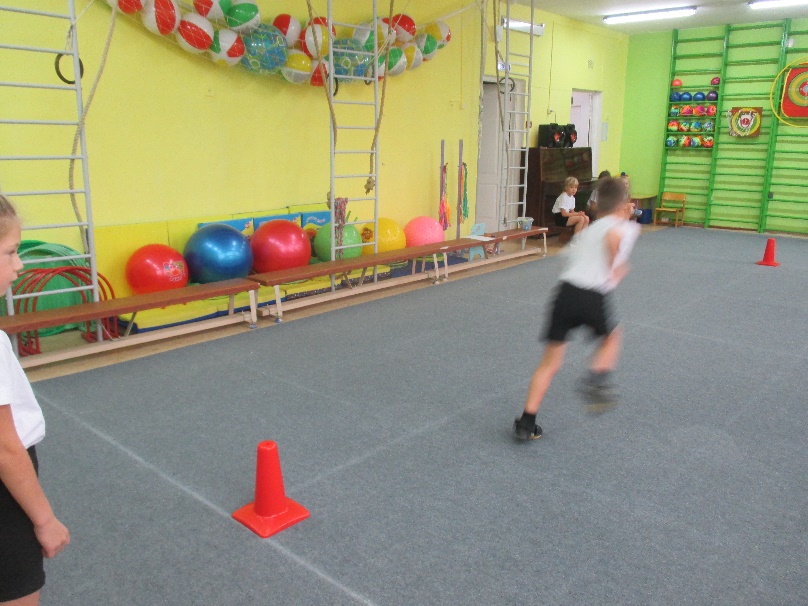  Мальчики:Золотой значок –          9,2 Серебряный значок – 10,0 Бронзовый значок -    10,3Девочки:Золотой значок –          9,5Серебряный значок – 10,4 Бронзовый значок -    10,6                                                              Смешанное передвижение на 1000 м (мин, с)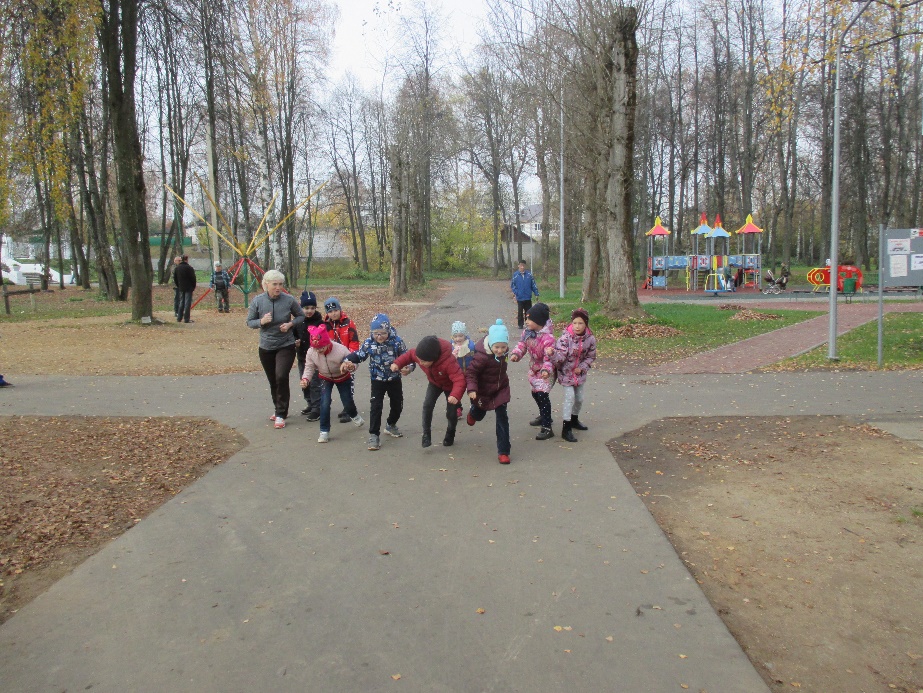                                                                                                                                                                                                                                                       Мальчики:                                                                                                                   Золотой значок –      5,20                                                                                                                   Серебряный значок – 6,40                                                                                       Бронзовый значок -    7,10                                                                                          Девочки:                                                                                                                          Золотой значок –         6,0                                                                                                                                                                                                                                                                                                                                                                                Серебряный значок – 7,05                                                                                                     Бронзовый значок -     7,35Подтягивание из виса лежа на низкой перекладине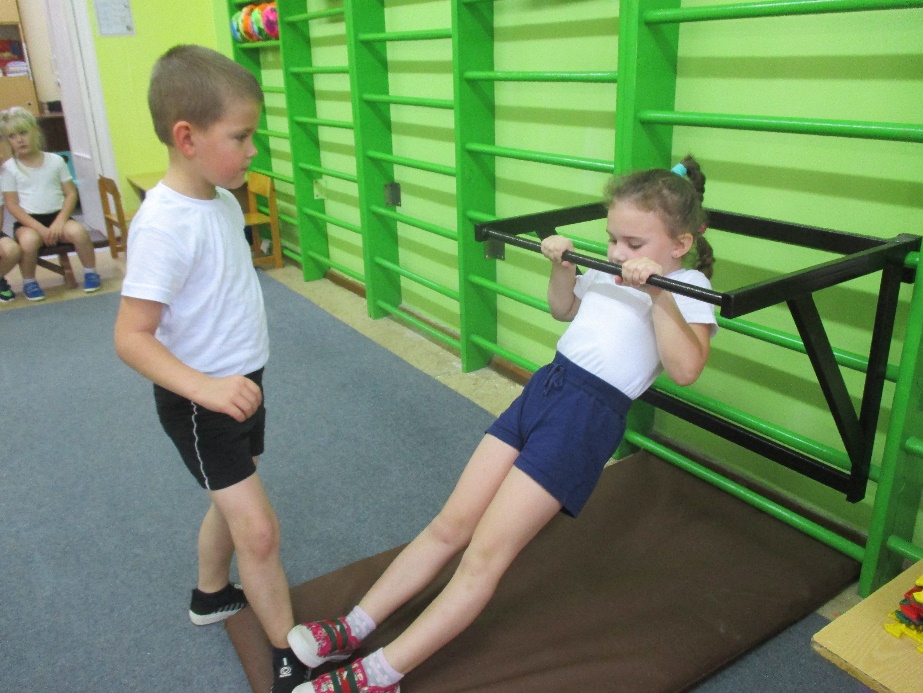 (количество раз)Мальчики:Золотой значок –          15Серебряный значок –   9Бронзовый значок -      6Девочки:  Золотой значок –           11Серебряный значок –    6 Бронзовый значок -       4                                     Наклон из положения стоя на гимнастической скамейке                                                                                                         (от уровня скамьи)                                                                                                              Мальчики: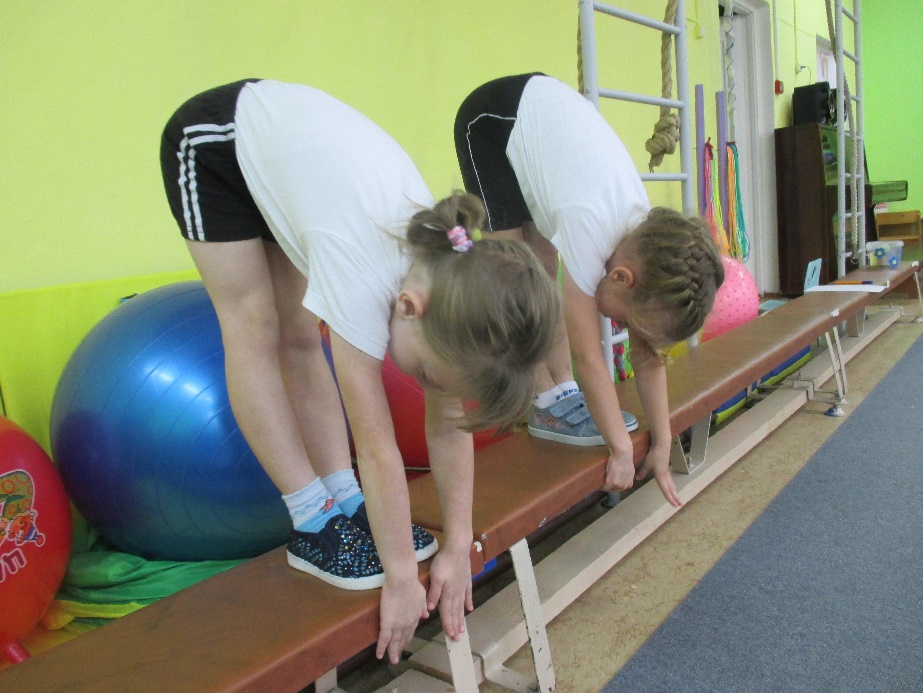                                                                                                                              Золотой значок –         +7                                                                                                                          Серебряный значок –  +3                                                                                                                           Бронзовый значок -     +1                                                                                                  Девочки:                                                                                                                               Золотой значок –          +9                                                                                                                             Серебряный значок –  +5                                                                                                                               Бронзовый значок -     +3Прыжок в длину с места толчком двумя ногами (см)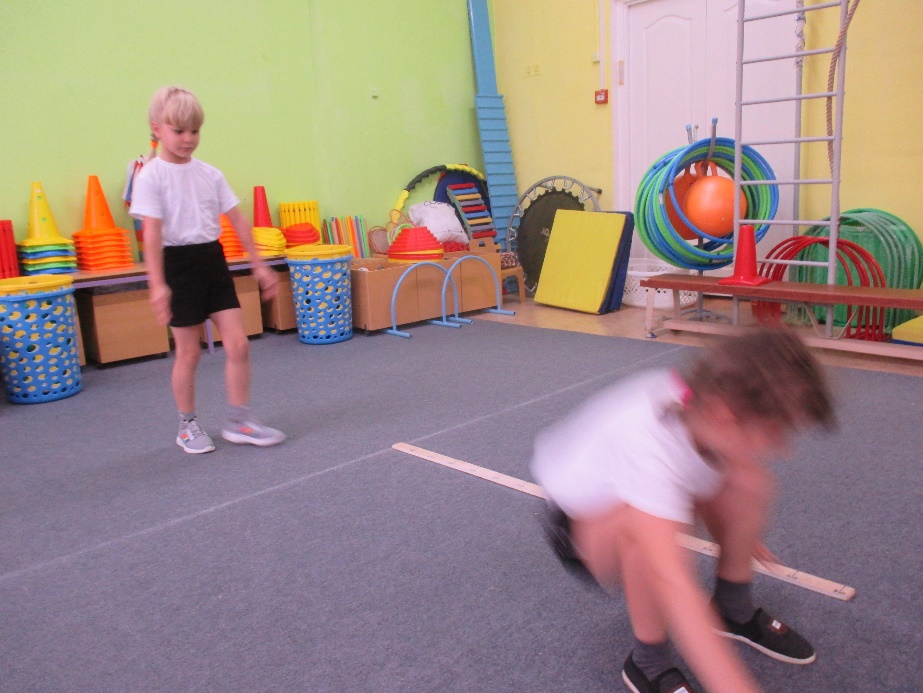 Мальчики:Золотой значок –         140Серебряный значок – 120Бронзовый значок -     110Девочки:  Золотой значок –          135Серебряный значок –  115Бронзовый значок -     105                                                                 Метание теннисного мяча в цель, дистанция 6 м                                                                                              (количество попаданий)                                                                                   Мальчики: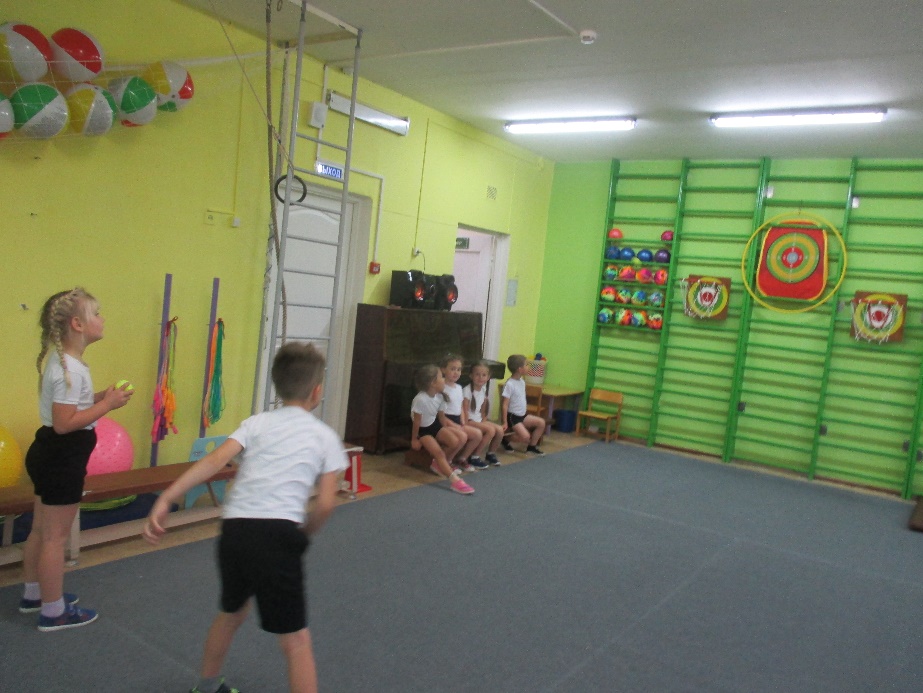                                                                                                           Золотой значок –         4                                                                                                        Серебряный значок – 3                                                                                                     Бронзовый значок -    2                                                                                   Девочки:                                                                                                         Золотой значок –          3                                                                                                    Серебряный значок –  2                                                                                                   Бронзовый значок -     1Поднимание туловища из положения лежа на спине            (количество раз за 1 мин)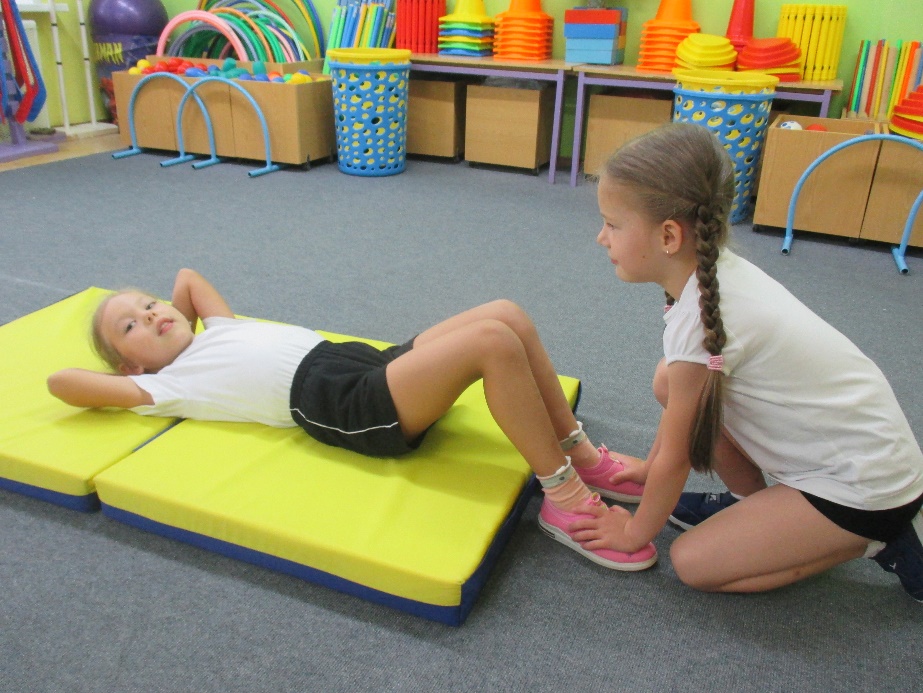 Мальчики:Золотой значок –          35Серебряный значок –  24Бронзовый значок -     21Девочки:  Золотой значок –           30Серебряный значок –   21Бронзовый значок -      18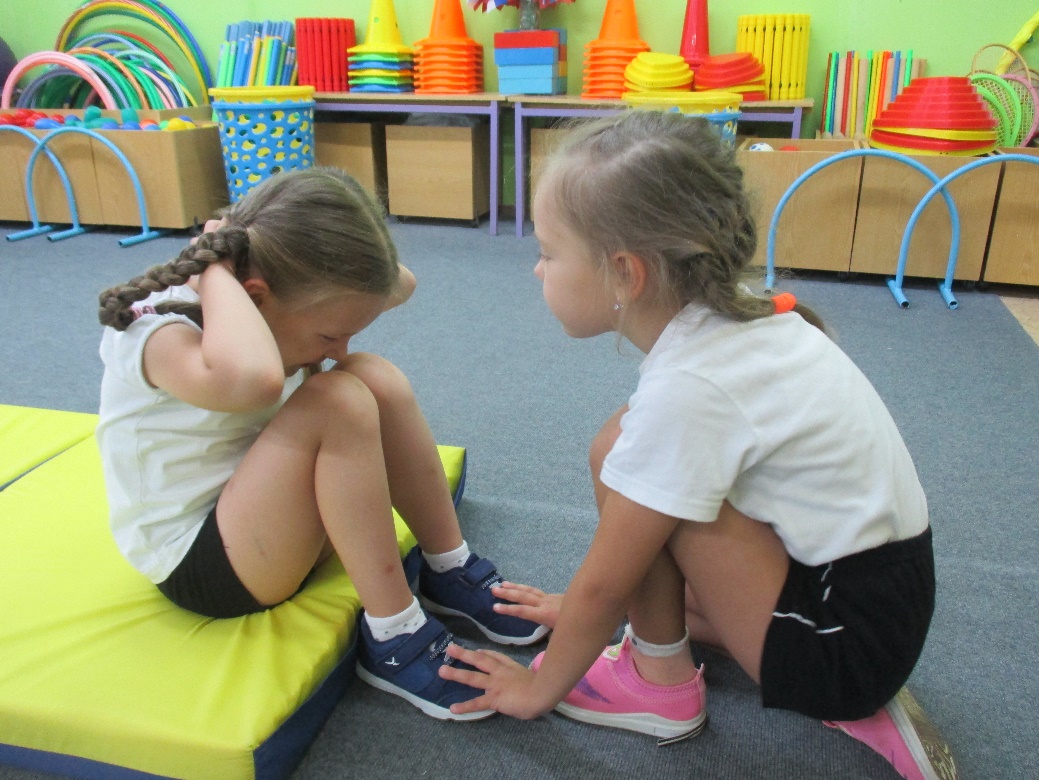 